МИНИСТЕРСТВО ОБРАЗОВАНИЯ И НАУКИ РОССИЙСКОЙ ФЕДЕРАЦИИФедеральное государственное бюджетное образовательное учреждениевысшего образования«КУБАНСКИЙ ГОСУДАРСТВЕННЫЙ УНИВЕРСИТЕТ»(ФГБОУ ВО «КубГУ»)Кафедра теоретической экономикиКУРСОВАЯ РАБОТАКонвертируемость валюты и проблемы укрепления национальной валютыРаботу выполнила  _______________________________________ (подпись, дата)                                                                 Факультет    Экономический                  Курс 1 Направление подготовки 38.03.01  «Экономика»Профиль подготовки «Бухгалтерский учет и аудит»Научный руководитель:канд. экон. наук, ст. преп.  __________________________________(подпись, дата)Нормоконтролер:канд. экон. наук, ст. преп.  __________________________________ (подпись, дата)Краснодар 2016СОДЕРЖАНИЕВВЕДЕНИЕВ условиях интернационализации хозяйственной деятельности международный платежный оборот, связанный с оплатой денежных обязательств юридических и физических лиц разных стран, постоянно возрастает, и часть национальных денег обменивается на иностранную валюту и обратно. И хотя в каждом суверенном государстве законным платежным средством являются национальные деньги, в международном платежном обороте в процессе обмена результатами деятельности между странами используются деньги различных стран, становящиеся валютой. Это происходит потому, что мировое хозяйство не имеет общепризнанных мировых кредитных денег, обязательных для всех государств.Экономическая интеграция стран в мировое хозяйство вызывает превращение части денежного капитала из национальных денег в иностранную валюту и наоборот.Национальные валюты различаются в зависимости от их международного статуса. Первую, или самую низшую, ступень занимают замкнутые, или неконвертируемые (необратимые) валюты. МВФ определяет конвертируемость как возможность резидентов любой страны использовать ее валюту для совершения международных операций, что для замкнутых валют неприменимо в силу законодательных ограничений, наложенных властями. Подавляющее большинство национальных валют в мире относится к группе замкнутых, эмитируемых в основном слаборазвитыми странами и государствами с сильным государственным регулированием, такими как Беларусь, Боливия, Китай, Египет, Ливан и др.Тема конвертируемости валюты и проблемы укрепления национальной валюты является одной из наиболее актуальных в настоящее время, в связи с последними событиями в мировой экономике, которые оказали влияние непосредственно на экономическую ситуацию в России. Решение проблемы укрепления национальной валюты является первостепенной задачей правительства для стабилизации экономики страны в целом, так как состояние экономики напрямую зависит от нынешнего состояния и статуса национальной валюты на мировом рынке.Целью данной курсовой работы является изучение и анализ теоретических источников по теме работы для рассмотрения основных понятий, связанных с конвертируемостью валюты и её курсом, а также выявление способов и методов укрепления национальной валюты. Основными задачами для достижения поставленной цели являются:         1) углубление в исторический аспект проблемы;         2) рассмотрение законодательной базы, закрепляющей возможные операции с национальной валютой, её функции;         3) выявление возможных путей решения поставленной цели.         Объектом исследования является непосредственно валюта, валютное законодательство России, валютный рынок и операции, проводимые на нем.         Предметом исследования являются социально-экономические отношения, которые возникают между участниками валютного рынка или при осуществлении экономическими агентами валютных операций; все эти отношения регулируются нормами права и контролируются государством.Для написания приведенной работы были использованы исследования, статьи и разработки отечественных (Куракин А., Константинов Ю.А.) и зарубежных (Дуглас А. Ирвин) научных деятелей, а также статьи из экономических журналов, позволяющих углубиться и в практический аспект выбранной темы, а также валютное законодательство РФ.          Работа состоит из введения, основной части, заключения, списка использованных источников и приложения.Теоретические аспекты исследования конвертируемости валют1.1 Понятие конвертируемости валюты и ее видыКонвертируемость (обратимость) национальной валюты – свободный обмен ее на иностранные валюты и обратно без прямого вмешательства государства в процесс обмена. Деньги в качестве обязательного посредника обслуживают развитие форм внешнеэкономической деятельности, выступают во всех сферах международного обмена. Через механизм конвертируемости валют решаются проблемы международного платежного средства, использования валюты одного государства на территории других государств. [3,с.168]Денежное устройство, основанное на полноценном золотом обращении внутри стран и в масштабах мира, содержало в себе механизм обратимости, не требовавший каких-либо особых средств и приемов обмена одних валют на другие. Свободная и неограниченная конвертируемость подразумевалась сама собой.Сразу следует отметить, что в экономической литературе термины «обратимость», «конвертируемость», «конвертабельность», как правило, рассматриваются как синонимы, хотя на этот счет есть и другие точки зрения. Например, иногда обратимость рассматривают как свойство конвертируемой валюты. Здесь нужно учесть и то обстоятельство, что сам по себе термин "конвертируемость" имела различно значение в разные исторические эпохи.
Валюты стран подразделяются на следующие виды (рис. 1).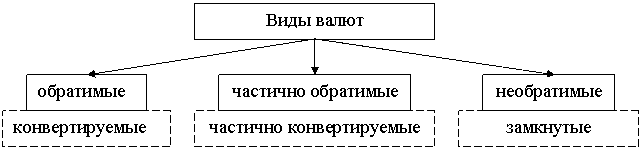 Рис. 1 – Классификация валют по степени конвертируемости [4].Положение кардинальным образом изменилось с началом демонетизации золота, прекращением свободного обмена банкнот на золото, введением денежных систем, основанных на бумажных и кредитных деньгах. Мировой экономический кризис 1929–1933 гг. отразился на валютных системах всех стран, обострил проблему конвертируемости валют.Мировой опыт перехода к конвертируемости национальных валют достаточно разнообразный. Он предполагает создание определенных экономических предпосылок: развитие экспортно-импортных операций, формирование официальных золотовалютных резервов, сдерживание инфляции, сокращение дефицита государственного бюджета, уменьшение платежного баланса, урегулирование внешней задолженности страны, а также нормализацию социально-политической обстановки в стране.Постепенный переход к конвертируемости по мере создания необходимых предпосылок – предпочтительный вариант. Однако существует волюнтаристский (шоковый) вариант, который неизбежно сопровождается падением курса национальной валюты, истощением официальных валютных резервов, удорожанием импорта, усилением инфляции, увеличением валютных потерь при погашении внешнего долга [5,с. 256].Введение конвертируемости связано с проблемами выбора: степени конвертируемости; того, для кого она предназначена (резидентов или нерезидентов); типа операций; степени необходимости валютных ограничений.Как инструмент валютной политики ряда государств периодически используются валютные ограничения – законодательное или административное запрещение, лимитирование и регламентация операций резидентов и нерезидентов с валютой и другими валютными ценностями.Цели валютных ограничений: – выравнивание платежного баланса; – поддержание валютного курса; – концентрация валютных ценностей в руках государства.Введение принципов валютных ограничений предусматривает регулирование международных платежей и переводов капиталов, движения золота, денежных знаков и ценных бумаг; запрет свободной купли-продажи иностранной валюты и других валютных ценностей; централизацию валютных операций в центральном и уполномоченных банках; лицензирование валютных операций; полное или частичное блокирование валютных счетов, множественность валютных курсов и др.Различают две основные сферы валютных ограничений: текущие операции платежного баланса (торговые и неторговые сделки) и финансовые операции (движение капиталов, кредитов и другие трансферты). Степень конвертируемости обратно пропорциональна объему и жесткости практикуемых в стране валютных ограничений, непосредственно ведущих к сужению возможностей в осуществлении валютного обмена и платежей по международным сделкам.Впервые валютные ограничения стали применяться в годы первой мировой войны в воюющих странах. В период временной стабилизации (1924–1928 гг.) они были отменены, но уже в условиях мирового экономического кризиса (1929–1933 гг.) получили широкое распространение и с началом второй мировой войны распространились практически на все страны, за небольшим исключением. В послевоенный период межгосударственным регулированием валютных ограничений занялся МВФ, пошел процесс отмены валютных ограничений, однако и до настоящего времени они сохраняются в ряде стран [8,с.302].В зависимости от допускаемых валютных ограничений различают несколько вариантов (разновидностей) режима конвертируемости (обратимости). Так, конвертируемость может быть внешней и внутренней. При внешней конвертируемости обеспечивается свобода обмена заработанных в данной стране денег для расчетов с заграницей только иностранцам (нерезидентам), тогда как граждане и юридические лица данной страны (резиденты) таким правом не обладают. Внешняя обратимость стимулирует активность иностранных инвесторов, снимая проблему репатриации ввезенных капиталов и вывоза полученных прибылей; складывается более или менее устойчивый международный спрос на данную валюту с соответствующим благоприятным воздействием на валютный курс и валютное положение страны. Нерезиденты могут свободно распоряжаться валютой, то есть перевести ее за границу, купить на нее нужные товары, увеличить экспорт в страну. Установление и поддержание подобной ограниченной формы обратимости требует меньших экономических и финансовых преобразований и валютных издержек, поскольку контингент нерезидентов обычно невелик по сравнению с отечественными собственниками валюты.При режиме внутренней конвертируемости резиденты данной страны без ограничений обменивают национальные денежные единицы на иностранные валюты, тогда как нерезиденты такого права не имеют. Внутренняя конвертируемость распространяется на юридических и физических лиц. Это может быть: отмена ограничений при обмене национальной валюты на иностранную, в том числе при выезде за границу; предоставление права покупки за национальные деньги иностранных товаров и др.По степени конвертируемости различают свободно конвертируемую и ограниченно конвертируемую валюты [7].Свободно конвертируемая валюта – валюта, свободно и неограниченно обмениваемая на другие иностранные валюты. Она обладает, как правило, полной внешней и внутренней обратимостью, то есть одинаковыми режимами обмена. Сфера обмена свободно конвертируемой валюты распространяется на текущие операции, связанные с повседневной внешнеэкономической деятельностью (внешнеторговый обмен, неторговые платежи, иностранный туризм), а также на операции по движению внешних кредитов или заграничных инвестиций. Действует одинаково в отношении всех категорий юридических и физических лиц, распространяется на все регионы. Страна-эмитент конвертируемой валюты не применяет валютных ограничений при платежах, открывает национальную экономику мировому рынку, чтобы использовать выгоды от международного разделения труда. Однако свободно конвертируемая валюта не выполняет функцию мировых денег, то есть она не всегда может использоваться в качестве всеобщего международного платежного и покупательного средства и в функции накопления. Такой способностью обладают в той или иной степени резервные конвертируемые валюты. Это валюты экономически развитых стран с мощным финансовым потенциалом, развитой банковской системой. В такой валюте центральные банки других стран накапливают и хранят резервы средств для международных расчетов.В тех случаях, когда отдельные конвертируемые валюты используются в мировой практике в качестве общепризнанных средств международных расчетов и платежей, страна-эмитент может позволить себе иметь пассивный торговый и платежный балансы без каких-либо нежелательных последствий для внутренней экономики. Разрыв в платежах страны покрывается ее собственными национальными деньгами. В той мере, в какой эти деньги оседают в международном платежном обороте, они не предъявляются обратно в виде требований на поставку товаров или для обмена на иностранную валюту [10,с.96].В странах с ограниченно конвертируемой валютой государство использует валютные ограничения. На отдельные операции внешнеэкономической деятельности или на некоторых владельцев валюты режим конвертируемости не распространяется. Обратимость может также охватывать операции не со всеми странами, а ограничиваться отдельными регионами, группами стран, валютно-экономическими группировками. Здесь возможны самые разные варианты в зависимости от того, какие сделки, по каким направлениям и для каких участников освобождаются от государственных валютных ограничений, а какие – нет. Причинами валютных ограничений могут быть: давление внешней задолженности, отрицательное сальдо платежных балансов, нехватка иностранной валюты, другие отрицательные явления в экономике.Переход к конвертируемости национальной валюты – это длительный процесс формирования широких связей между национальным и мировым хозяйствами, глубокое интегрирование их экономик.Обратимость национальной денежной единицы обеспечивает стране: – свободный выбор производителя и потребителя наиболее выгодных рынков сбыта и закупок внутри страны и за рубежом; – больше возможностей в привлечении иностранных инвестиций и осуществлении инвестиций за рубежом; – стимулирующее воздействие иностранной конкуренции на эффективность, гибкость и приспособляемость отечественных предприятий к меняющимся условиям; – подтягивание национального производства к международным стандартам по ценам, издержкам и качеству; – возможность осуществления международных расчетов в национальных деньгах; – достоверность оценки результатов экономического сотрудничества с зарубежными странами; – повышение эффективности использования валютных ресурсов.Таким образом, конвертируемость национальной валюты требует рыночного типа экономики, так как она основана на свободном волеизъявлении всех владельцев денежных средств. Для введения режима конвертируемости национальной валюты должны быть созданы необходимые условия и предпосылки – экономические, в том числе валютно-финансовые. К ним можно отнести: стабилизацию экономики и переход на рыночные отношения; конкурентоспособность национального экспорта; создание реального рынка средств производства, валютного рынка; проведение реформы ценообразования и приближение внутренних цен на важнейшие товары к мировым; оздоровление финансов и укрепление денежного обращения; достаточные золотовалютные резервы; реальный валютный курс; постепенную отмену валютных ограничений и др.1.2 Условия конвертируемости валютОсновные формы конвертируемости валют. Условия формирования конвертируемых валютОсновные формы конвертируемости валют. Конвертируемая валюта – эта национальная денежная единица, которая имеет способность свободно (посредством купли-продажи) обмениваться на иностранные валюты, выполнять функции мировых денег, то есть свободно использоваться в международном платежном обращении для осуществления международных расчетов. Эта валюта может быть свободной, или полностью конвертируемой, и частично конвертируемой. Полностью конвертируемая валюта означает, что любое лицо (иностранное и отечественное, физическое и юридическое) имеет право обменивать любое количество своей национальной валюты на иностранную свободно конвертируемую валюту, рассчитываться ею за экспортно-импортные операции, депонировать ее в национальных банках, использовать для создания разных финансовых активов (ценные бумаги и т.д.) и покупать государственные и частные ценные бумаги [12,с.75].Частично конвертируемая валюта (ограниченная конвертируемость) означает лишь ее внешнюю конвертируемость, то есть свободное использование валюты иностранными лицами (юридическими и физическими), причем, только в текущих (иногда – только во внешнеторговых) расчетах. К ним относятся расчеты, связанные с экспортом и импортом товаров и услуг; доходами иностранных и отечественных лиц от инвестиций (проценты, дивиденды), обслуживанием иностранцев внутри страны; затратами на услуги своим гражданам за пределами страны; авиационный и морской фрахт, страхование грузов и т. д.В настоящее время в мире насчитывается более 300 наименований национальных денег, но только около 20 стран (США, Англия, Германия, Япония, Канада, Дания, Нидерланды, некоторые богатые нефтью страны Ближнего Востока) имеют полностью конвертируемую валюту. Примерно 50 стран мира имеют разные формы частично конвертируемых валют.Кроме того, существуют неконвертируемые валюты, которых подавляющее большинство. Неконвертируемость валют означает, что государство полностью запрещает какие-либо операции обмена своей валюты на иностранную, или разрешает это делать с согласия уполномоченных валютных органов.В рамках первых двух форм конвертируемости, особенно второй формы (то есть частично конвертируемой валюты), целесообразно выделить внутреннюю и внешнюю конвертируемость. Внешняя конвертируемость означает, что иностранные государства, предприятия и граждане могут свободно переводить за границу свои вклады, сделанные в национальной валюте. Этот вид конвертируемости связан с операциями движения капиталов и кредитов.Внутренняя конвертируемость – это право предприятий и граждан того или иного государства свободно покупать иностранную валюту для проведения деловых операций. Операции могут быть как текущими, так и связанными с движением капиталов, кредитов [15].Для введения конвертируемой валюты государство должно принять и оформить необходимые законодательные акты. В законах определяется, на какие иностранные валюты может обмениваться данная валюта, может ли она продаваться на валютных рынках, каким лицам и в каком количестве (ограниченном или неограниченном) разрешаются определенные операции с этой валютой. Если таких ограничений нет ни для юридических, ни для физических лиц, то это означает полную конвертируемость.В отличие от эпохи золотого стандарта, когда статус валюты, ее конвертируемость в основном зависели от величины золотого запаса, сегодня конвертируемость определяется прежде всего экономическим могуществом страны. Характерным в этом плане является то, что определенные валютные ограничения для своих предприятий и граждан (в частности, осуществлять инвестиции за границей), например, Франция и Италия в полном объеме отменили только в 1989 г. Даже Япония отменила ограничения на экспорт капитала только в 1979 г., а большинство стран Западной Европы поддерживает ограничения на обмен валют и их вывоз для целей индивидуального туризма и т. д.Условия формирования конвертируемости валют. Введение конвертируемости валюты требует создания комплекса условий, связанных, прежде всего, со стабилизацией денежной системы. Таким условиями являются: [13] 1. Преодоление товарного голода.2. Осуществление процесса разгосударствления экономики и собственности. За счет приватизации государство может осуществить накопление СКВ, золотого запаса, то есть получить необходимые ликвидные активы.3. Создание резервного и валютного фондов. Для введения, например, эстонской кроны Верховный Совет этой страны принял закон о стопроцентной гарантии кроны золотом или иностранной валютой.4. Эффективная внешнеэкономическая деятельность, сбалансированность платежного баланса. В Эстонии, например, ежемесячное превышение экспорта над импортом составляет около 80 млн крон. За счет этого валютные запасы страны возросли вдвое – с 1,5 до 3 млрд дол.5. Отсутствие дефицита государственного бюджета или поддержание его в пределах допустимой нормы. В большинстве развитых стран Запада дефицит государственного бюджета незначительный (до 5 % ВВП).6. Проведение обоснованной политики цен, ликвидация ценовых перекосов, учет требований закона стоимости, осуществление реформы цен. Состояние дел в этой сфере не дает оснований считать эту работу удовлетворительной.7. Проведение научно обоснованной кредитной политики, в частности, осуществление кредитной эмиссии только в определенных пределах и для конкретных целей, установление рациональной платы за кредит.8. Превращение денег в единственное легальное платежное средство, запрещение (даже на начальных этапах реформы) параллельного обращения валют, необходимость жесткого валютного контроля и регулирования всесторонне обоснованного курса и проведение адекватной курсовой политики.9. Демонополизация экономики, принятие эффективных антимонопольных (антитрестовских) законов и жесткий контроль государства за их соблюдением. Кроме того, целесообразно проводить политику увеличения удельного веса безналичного обращения, широко внедрять чековую и электронную систему расчетов.Итак, кроме отмеченных, к условиям (мерам, шагам) обеспечения стабильности национальной валюты относится также проведение государством жесткой антиинфляционной политики (ее составляющими являются жесткая бюджетная и кредитная политика и т. д.); наличие контроля за валютными расчетами, согласованность действия правительства с правительствами некоторых других государств или их центральными банками, а также наднациональными органами в отношении введения новой валюты, осуществления эффективной политики и т. д.1.3 Мировой опыт перехода к конвертируемости валюты Развитие мирохозяйственных связей, глобализация различных сфер экономической жизни привели в конце прошлого столетия к существенным изменениям в мировых валютных отношениях, включая конвертируемость национальных валют. Произошло коренное изменение самих подходов к определению этого понятия. Так, в странах Западной Европы после окончания Второй мировой войны переход к конвертируемости национальных валют был непосредственно связан с восстановлением разрушенной промышленности и сельского хозяйства, экономическим ростом и другими позитивными переменами [5].Теперь Международный Валютный Фонд практически автоматически регистрирует заявку любой страны о ее присоединении к статье VIII Устава Фонда, независимо от экономического и финансового положения, и на этой основе данная валюта признается конвертируемой. С такими заявлениями выступили уже 150 стран. В результате абсолютное большинство национальных валют сегодня де-юре признаются конвертируемыми [5].В первые годы после Второй мировой войны только США и Швейцария сохранили конвертируемость своих валют, т.е. свободный обмен на иностранные валюты по текущим операциям платежного баланса для резидентов и нерезидентов. Тогда же Великобритания заключила с рядом государств соглашения об открытии им переводных счетов, с которых фунты стерлингов переводились на счета только этих государств. В 1954 г. этот режим был распространен на все иностранные государства, что расширило сферу конвертируемости английской валюты. ФРГ (с 1954 г.), Италия. Франция (с 1957 г.), а затем и другие участники ЕПС открыли подобные счета в рамках соглашений о платежах в частично конвертируемой валюте. Под давлением США некоторые страны долларовой зоны вынуждены были поддерживать конвертируемость своих валют в интересах американских инвесторов. Канада ввела такой тип обратимости в 1952 г. [4].Проблема восстановления конвертируемости валют Западной Европы, Японии стала фокусом, в котором сосредоточились послевоенные валютные противоречия. США настойчиво добивались введения обратимости западноевропейских валют, чтобы содействовать экспансии национальных монополий. Особенно остро стоял вопрос о восстановлении обратимости фунта стерлингов. Под натиском американского капитала Великобритания в качестве платы за заем, полученный от США в 1946 г. (3.7 млрд долл.), в июле 1947 г. восстановила свободный размен фунта стерлингов на доллары, что привело к локальному валютному кризису. Через 35 дней 21 августа 1947 г. в стране были восстановлены еще более жесткие валютные ограничения. Негативный опыт Великобритании свидетельствует о необходимости создания условий для перехода к конвертируемости валюты. Несмотря на нажим США, страны Западной Европы, Япония предпочли постепенно отменять валютные ограничения лишь с конца 1958 г. Этот процесс в ЕС растянулся до 1992 г [4].При этом в конце 90-х гг. XX века открытость валютных и финансовых рынков для «горячих» валютных потоков из развитых стран создала в Юго-Восточной Азии и Латинской Америке условия для валютного и экономического кризиса [5].Таблица 1 Страны, которые ввели ограничения конвертируемости валют по счету движения капитала платежного балансаВ связи с этим главный экономист Всемирного банка Дж. Стиглиц рекомендует развивающимся странам сохранять в своих руках рычаги управления валютным рынком. Либерализация валютного регулирования может повысить доверие иностранных инвесторов к стране и способствовать притоку иностранных инвестиций. В то же время целесообразно продолжать использовать меры, ограничивающие чрезмерное поступление в стану краткосрочных обязательств в иностранной валюте [5].Мировой опыт перехода к конвертируемости национальной валюты позволяет выделить узловые проблемы этого процесса:выбор момента и темпа введения обмена валюты;для кого – резидентов или нерезидентов и в какой последовательности;по каким операциям – текущим операциям платежного баланса или финансовым [4].Первая проблема. Истории валютных отношений известны две модели – шоковый и постепенный переход к конвертируемости валюты по мере создания необходимых предпосылок. Первый – волюнтаристский – вариант (Турция, страны Восточной Европы, Россия) сопровождается падением курса национальной валюты, истощением официальных валютных резервов, так как растет спрос на иностранную валюту. Девальвация удорожает импорт, что усиливает инфляцию и увеличивает валютные потери при погашении внешнего долга в иностранной валюте. Что касается стимулирующего влияния девальвации на экспорт, то оно проявляется лишь при наличии экспортных конкурентоспособных товаров [4].Второй вариант, т.е. поэтапный переход к конвертируемости валюты (опыт стран Западной Европы, Японии), имеет преимущество перед шоковым вариантом, так как основан на увязке условий функционирования национального и мирового рынков, в частности ценообразования, и подготовке предпосылок. Основными предпосылками введения обратимости валюты являются: стабилизация экономики, сокращение дефицита государственного бюджета, сдерживание инфляции, уменьшение дефицита платежного баланса, урегулирование внешней задолженности страны, накопление официальных валютных и золотых резервов, нормализация социально-политической обстановки в стране [4].Вторая проблема – определение последовательности введения конвертируемости валюты для резидентов и нерезидентов. Судя по мировому опыту, обычно предпочтение отдается вначале иностранным партнерам с целью заинтересовать их в сотрудничестве [4].Третья проблема касается выбора операций, по которым вводится обмен валюты. С декабря 1958 г., когда сложились объективные экономические предпосылки, страны Западной Европы ввели частичную обратимость валют, отменив валютные ограничения по текущим операциям платежного баланса для нерезидентов. Технически это было осуществлено путем слияния переводных и свободно конвертируемых счетов в одну категорию «внешние счета иностранцев». В феврале 1961 г. эти страны отменили валютные ограничения также для резидентов [4].Доминирующий критерий конвертируемости валюты – отсутствие валютных ограничений по текущим операциям. Переход от частичной к свободной конвертируемости валют требует отмены валютных ограничений на операции по счету движения капиталов и длительной подготовки. Лишь с середины 70-х гг. постепенно в течение почти 20 лет с определенными интервалами страны распространили конвертируемость своих валют на финансовые операции. Это объясняется тем, что международная миграция капиталов, включая прямые и портфельные инвестиции, сделки с ценными бумагами, кредитные операции, значительно опережает движение товаров и услуг, что оказывает существенное влияние на платежный баланс и валютный курс. Поэтому отмена валютных ограничений по финансовым операциям происходит медленно и неравномерно; периодически они возобновляются с целью защиты национальной экономики. Со второй половины 60-х гг. и в 70-80-е гг. в условиях переплетения структурных кризисов либерализация валютных отношений сменилась протекционизмом в форме барьеров на пути движения товаров и капиталов. Этот процесс отличался неравномерностью, что усиливало межстрановые разногласия [4].2.  Конвертируемость национальной валюты России2.1 Значение валютной политики в РоссииПонятия «денежно-кредитная политика» и «валютная политика» интенсивно добавлены в научный оборот, причем не только лишь экономической, однако и правовой науки. Макроэкономическое положение страны является основным фактором направления и разновидностей финансовой политики. Финансовая политика способна как стимулировать постоянный экономический рост в стране, так и стать его серьезным ограничителем. Благодаря ограниченным действиям валютной политики случается охрана доходов населения и торговой массы внутри страны. Валютная политика является составленной частью общей финансовой государственной политики РФ и направлена на обеспечение стойкого экономического роста, сдерживание безработицы и инфляции, сохранение баланса платежного баланса. В случае если говорить о положительном праве, то, обратившись к эксперименту Русской Федерации, можно обнаружить факты довольно активного использования как определения «денежно-кредитная политика», так и понятия «валютная политика». Областью действия финансовой политики считается финансовый рынок, рынок ценных металлов. В регулировки элементов национальной валютной системы России реализуются задачи структурной и действующей денежной политики. Конечная цель – оздоровление валютно-финансового положения страны, возобновление ee способности платить и кредитоспособности, укрепление руб. Денежная политика – не цель, а средство проведения экономических реформ в Российской федерации. Принимая политику монетаризма, ведутся из следующего убеждения: при контроле объема денежной массы можно проверять и уровень цен. Цель стратегической, структурной политики Российской федерации состоит в основании цельной народной финансовой системы, которая обязана соответствовать, с одной стороны, требованиям рыночной экономики, а с иной – функциональным правилам мировой валютной системы, фиксированным в законе Мвф. В сегодняшней РФ воздействие валютной политики на развитие социальной экономики значительно, однако ее последствия двояки. Рассматривая способы товарного, государственного, а также межгосударственного и наднационального регулирования интернациональных валютных отношений, потребуется принять во внимание их взаимосвязь и взаимодополняемость. Итак, фундаментальными целями валютной политики государства, и, а именно ЦБ РФ, являются: поддержание постоянства курса народной валюты; обеспечение функционирования органов финансового регулирования и финансового контроля; регламентацию межнациональных расчетов; обеспечение желаемого воздействия страны с всемирным денежным рынком. Область исполнения валютной политики определяется как «международные валютно-экономические отношения» либо как «международные валютные и иные экономические отношения». Валютная политика подчинена распоряжению целей макроэкономической политики макроэкономического характера, включая обеспечение устойчивого экономического роста, сдерживание роста инфляции и безработицы. Снижая законную ставку, главный банк рассчитывает на упадок государственных и иностранных капиталов с целью сокращения динамичного сальдо платежного баланса и уменьшения курса своей валюты. Нормативно денежная политика заключается в границах народного финансового законодательства, интернациональных норм и двусторонних и многосторонних согласий. Различают стратегическую и текущую финансовую политику. В целях увеличения курса государственной валюты центральный банк продает, а для сокращения – покупает заграничную валюту в обмен на государственную. Структурная валютная политика осуществляется на интернациональном уровне либо уровне экономических группировок различных стран. Исполнением действительной финансовой политики занимаются гос. Денежные органы. В условиях перехода к коммерческой экономике был взят курс на основание финансового рынка и введение конвертации руб. Контроль за соответствием проводимых в регионе гражданами и нерезидентами валютных операций действующему закону России и законодательным актам Банка РФ осуществляется способом ведения систематических проверок. В современных условиях валютная и заемная политика стран представляют собой почти неразделимые объединенные части единой макроэкономической политики. Сторонники монетаризма понимают, что интересное непросто одновременно исправлять процентные ставки, объем денежной массы и валютные курсы. Настоящая финансовая политика – общность мероприятий, направленных па повседневное, моментальное регулирование существующей конъюнктуры в сфере валютных отношений, а также обеспечение упорядоченного функционирования народного валютного рынка. Финансовая вторжении – это целевая операция НБУ по покупке-продаже зарубежной валюты для ограничения тенденции курса государственной валюты конкретными границами его увеличения или уменьшение. Создание валютной политики соответственно с меняющимися условиями соединения стран в всемирную экономику дает возможность применять ee для увеличения конкуренции державы в мировой экономике и результативного взаимодействия с прочими государствами мира и всемирным обществом вообще. Достижение боевых задач построено на применении макроэкономических инструментов: регулировки платежного баланса, сдерживании инфляции, управлении финансовой массы и пр. Главной задачей государственной финансовой политики должно стать сохранение неизменности денежных рынков; инструментарием для реализации данной задачи выступают универсальные банки с федеральной формой собственности при выполнении правил банковского надзора со стороны Банка России. Термин «валютный суверенитет» можно встретить в переводных журналах франкоязычных авторов, анализирующих вопросы валютно-финансовых отношений. От действенности денежной политики располагается в зависимости экономическое положение державы в целом, а значит и сэр России В частности. Средством реализации финансовой политики РФ считается правовое регулирование – государственная регуляция валютных отношений, издание нормативных актов, валютный контроль и мгновенное управление со стороны соответственных правительственных органов, заключение международных валютных согласий. В условиях, когда присутствуют проблемы регулирования сальдо платежного баланса, подбора наиболее безупречных вариантов курсообразования, урегулирования обменного курса, рационально выделение финансовой политики из границ денежно-кредитной политики. В мировой деятельности реализована целая система мероприятий по урегулированию государством валютных отношений. Текущая финансовая политика совершается в форме мероприятий быстрого урегулирования валютного курса, валютных операций, деятельности финансового рынка в угоду развития общественной экономики. Финансовая система России в настоящее время, находясь во время становления, не является устойчивой. Более выраженным становится тот факт, что в основе кредитной и финансовой политики находится 1 общее явление - деньги, их естественная среда и суть. Применительно к современной ситуации «валютный суверенитет» можно при первом приближении найти как совокупность прав и обязанностей, возникающих у государства во время реализации его суверенитета в сфере выполнения кредитной и финансовой политики. Контроль за движением валютных средств – это, в 1-ю очередь, контроль над банковскими учреждениями, осуществляемыми операции по их переводу. Вопросы, объединенные с формулированием финансовой политики, определением ее социально-экономических последствий, находятся в центре острых теоретических и политических дискуссий. Анализ эффективности деятельности самых больших банков Российской федерации подтверждает о всегда высоких индексах основных коммерческих банков с правительственной формой собственности по сравнению с более значимыми индивидуальными банками. Длительная валютная политика включает длинные средства структурного характера по изменению валютного устройства. Внешнеэкономическое регулирование в ходе перехода Российской федерации к рыночным изменениям структурно соединяется с главными целями денежной политики РФ. В условиях сокращения темпа инфляции, ограничения движений финансового курса в границах валютного коридора, повышения золотых валютных фондов была расширена область конвертируемости руб. Таким образом, главный банк РФ на основе товарного курса валют, складывающегося на Московской межбанковской денежной бирже, каждый день (кроме выходных и праздников) осуществляет закрепление официального курса неких свободно обратимых валют к рублю. После преодоления падения в экономике на 1-й план в валютной политике России в современных требованиях выходит рост экономики страны, а так же благополучия её людей. 2.2 Пути достижения конвертируемости рубля в РоссииВ настоящее время в мире насчитывается примерно 160 валют. Большая их часть представляет собой замкнутые или неконвертируемые (необратимые), валюты, которые не могут быть использованы для совершения международных расчетов или иных операций в силу законодательных ограничений, действующих в их странах. В группу замкнутых валют входят денежные единицы наименее развитых государств. А также стран с сильным государственным регулированием экономической деятельности. После распада Бреттон-Вудской системы, ни за одной валютой не закреплен статус, как резервной. Несмотря на это, свои лидерские позиции занимают только 4 валюты – это: доллар США, евро, японская иена и фунт стерлингов. Резервные валюты – доллар и евро, доминируют в мировой валютной системе, в частности, в них осуществляется более 80 % расчетов в международной торговле и номинируется порядка 95 % официальных резервов и международных финансовых активов (рис. 1) .Российский рубль пока относится к числу внутренних валют, обращающихся в пределах своей страны.  В последние годы, однако, были заметны определенные тенденции к интернационализации российской валюты. Итак, рубль все более активно торгуется на зарубежных валютных площадках, к примеру, Чикагской товарной бирже, увеличиваются объемы выпуска рублевых еврооблигаций российскими и иностранными финансовыми институтами, а также ряд государств СНГ начинают использовать рубль для хранения своих валютных резервов. В частности, Сербия с 2013 года планирует использовать рубль для расчетов внутри страны. Рис 1  - Доля доллара США, евро и других национальных валют в мировой экономике, 2014 год, % к общему объемуВышеуказанные факты свидетельствуют о растущем интересе в мире к российской валюте, стимулируемом экономическими успехами страны последних лет, и постепенном формировании предпосылок для превращения рубля в полноценную региональную, а в более отдаленной перспективе — и международную валюту. Однако, находясь под угрозами США, банки РФ были вынуждены отказаться от валютных операций, и этим привлекли внимание к старой проблеме более широкого использования российской национальной валюты при международных расчетах, и возник вопрос о том: « стоит ли делать рубль свободно-конвертируемым?». Президент Владимир Путин заявил еще в 2003 г  том, что России нужна свободно конвертируемая национальная валюта. Но, для того, чтобы осуществить эту идею, необходимо, во-первых, снять ограничения на валютные операции, и, во-вторых, сделать ее привлекательной для расчетных операций и сбережений населения.          Привлекательность рубля повышали различными способами и средствами. Например, была предпринята попытка организовать нефтяную и газовую биржевую торговлю в пределах России и проводить расчетные операции в рублях. Однако для того, чтобы эту цель воспроизвести в жизнь, необходим рост и развитие производства. Если же рубль станет свободно конвертируемым, то  включение валюты в список CLS. Российская политика повышения привлекательности рубля пока не столь успешна, но тем не менее, положительные результаты обусловлены, скорее, готовностью партнеров к сотрудничеству. В конце марта 2014 г. страны БРИКС подписали меморандум, согласно которому Бразилия, Индия, Китай, Россия и ЮАР существенно сократят долю расчетов в долларах, при этом увеличивать объем взаимного кредитования в национальных валютах. В будущем будет возможен и полный отказ от доллара во внешнеторговых операциях между странами участниками.         Правительство РФ делает первые шаги для признания рубля как свободной валюты. Отменяются все ограничения в валютной сфере, это сделано в целях обеспечения конвертируемости рубля. Соответствующие поправки в закон о валютном регулировании одобрило правительство от 9.01.2014 г. Граждане России теперь могут открывать счет в любом банке мира, включая Швейцарский, и пополнять их без всяких ограничений. Российский бизнес может участвовать в инвестициях за рубежом гораздо свободнее, без получения специальных разрешений.          Основные законодательные акты и нормативные документы регулирующие правовые основы и принципы валютного регулирования и валютного контроля в Российской Федерации:         Федеральный закон № 173-ФЗ от 10.12.2003 «О валютном регулировании и валютном контроле» (с изм. и доп. от 23.07.2013) и принятого в соответствии с ним Федерального закона № 251-ФЗ.         Федеральный закон № 164-ФЗ от 08.12.2003 «Об основах государственного регулирования внешнеторговой деятельности».         Административный регламент исполнения Федеральной службой финансово-бюджетного надзора государственной функции по контролю за осуществлением валютных операций резидентами и нерезидентами, не являющимися кредитными организациями от 24.04.2013 № 48н (дата вступления в законную силу 13.08.2013).         Письмо ЦБ РФ № 300 от 15.07.1996 «О рекомендациях по минимальным требованиям к обязательным реквизитам и форме внешнеторговых контрактов» (вместе с рекомендациями, утв. МВЭС РФ 29.02.1996).Министерство финансов России и Центральный банк прикладывают столько усилий ради удобства тех 7 % россиян, которые периодически выезжают за пределы Российской Федерации. Однако говоря  о расчетах с иностранными организациями, то их всецело можно было бы проводить с использованием национальных валют, без посредничества доллара, но для этого отнюдь не обязательно делать российскую национальную валюту свободно конвертируемой. Таким образом, основные риски интернационализации российской валюты связаны с тем, что, с одной стороны, за счет роста международного оборота рубля будут усиливаться внешние факторы, способные негативно повлиять на национальный финансовый рынок, с другой стороны, что возможности Банка России по управлению ситуацией в валютно-финансовой сфере в условиях необходимости поддержания международного статуса рубля окажутся весьма ограниченными.Это создает опасность дестабилизации внутренних рынков в результате внешних шоков – внезапных колебаний курса рубля и стоимости рублевых активов на глобальных торговых площадках. Вместе с тем, как показывает зарубежный опыт, указанные риски могут проявиться не сразу, а лишь после того, как объем обращающихся за рубежом рублей достигнет не менее 10–20% внутренней денежной массы, для чего потребуется далеко не один год. Это оставляет достаточный временной лаг для подготовки и адаптации государственной финансовой политики к возможным неблагоприятным последствиям интернационализации рубля. Один из первых важных шагов в этом направлении могла бы стать организация постоянного мониторинга позиций российской валюты, который позволял бы на регулярной основе отслеживать ситуацию с рублем на зарубежных рынках.Подводя итог, следует подчеркнуть, что, для того, чтобы валюта нашей страны стала конвертируемой, необходимо, на наш взгляд, предпринять следующий комплекс долгосрочных мер по оздоровлению экономики и смещению акцентов отечественного экспорта.Во-первых, российская экономика должна быть крупной в международных масштабах, т.е. она должна обладать большим экспортом и большим импортом несырьевого ассортимента.  Во-вторых, готовность иностранцев принимать рубли. Для этого должна быть разработана государственная программа по стабилизации валютного рынка. В-третьих, приобретение рублем статуса резервной валюты в странах СНГ, как результат определенных политических усилий.  В-четвертых, перевести нефть и газ на рубль, т.е. Россия должна экспортировать нефть и газ за рублевой эквивалент.  В-пятых, переход Банка России к монетизации экономики под расширяющийся оборот капитальных активов — как российских, так и обращающихся на рынке прав на зарубежную собственность. В-шестых, свободное обращение рубля за границей, т.е. признание рубля другими странами как официальное платежное средство.  Статус международной валюты дает жителям страны преимущество, стране не приходится продавать товары для приобретения конвертируемой валюты, на которую будут покупаться товары в других странах, вследствие чего, благосостояние страны растет, также экономика страны растет.  Правительство РФ делает первые шаги для признания рубля как свободной валюты. Отменяются все ограничения в валютной сфере, это сделано в целях обеспечения конвертируемости рубля. Соответствующие поправки в закон о валютном регулировании одобрило правительство от 9.01.2014 г. Граждане России теперь могут открывать счет в любом банке мира, включая Швейцарский, и пополнять их без всяких ограничений. Российский бизнес может участвовать в инвестициях за рубежом гораздо свободнее, без получения специальных разрешений. Для становления рубля как международной резервной валюты, потребуется довольно длительное время. Превращение локальной валюты в мировую — процесс многофакторный. Он зависит как от внешней экономики (готовность иностранцев принимать рубли), так и от ориентированности внутренней экономики на продвижение валют. Рубль не является сильной, а тем более лидирующей валютой, но политика государства направлена на его укрепление и уже сейчас есть заметные улучшения в положении рубля по отношению к другим валютам, например, доллару.ЗаключениеАнализируя основные принципы, в соответствии с которыми обмениваются валюты, и факторы, определяющие динамику валютных курсов, можно сделать вывод, что через систему валютных отношений достигается динамическое равновесие внутренней экономики в системе мирохозяйственных связей. Наличие национальной валюты у страны обеспечивает её независимость, сама же валюта и её курс контролируются денежно-кредитной политикой государства.Международная валютная система является третьей валютной системой за всю историю становления международных экономических отношений. МВФ регулирует валютно-кредитные отношения стран-членов; осуществляет контроль за валютной политикой государств-членов. В свою очередь страны-члены обязаны следовать уставным требованиям МВФ. Работа и функционирование МВФ тесно связаны с другими международными финансовыми организациями.Валютное законодательство РФ, выполняя свою основную функцию, регулирует законность операций, проводимых с валютой, а также закрепляет основные принципы её обратимости.Все исследователи, даже положительно оценивающие потенциал рубля, сходятся во мнении о недостаточной емкости российского фондового рынка, недостаточности развития отечественного банковского сектора. Превращение рубля в мировую резервную валюту в настоящее время и ближайшей перспективе невозможно по ряду причин.Во-первых, потому, что нельзя строить резервную валюту на основе монокультурного экспорта России. В этих условиях рубль не имеет преимуществ перед другими валютами. «Зависимость российской экономики от сырьевого рынка, слабость технологического и производственного секторов, а также слабый внутренний спрос не позволяют пока рассчитывать на то, что рубль в ближайшие годы станет резервной валютой. Во-вторых, рубль должен зарекомендовать себя надежной валютой. Сейчас курс рубля серьезно зависит от цен на сырьевые товары, прежде всего на нефть. В связи с этим возможны значительные колебания курса рубля, вызванные динамиков нефтяных цен. В-третьих, трудно обеспечить авторитет рублю на международной арене, когда в стране все еще имеет место относительно высокая инфляция. «Рубль должен зарекомендовать себя устойчивой валютой. Устойчивость рубля подразумевает, прежде всего, низкую инфляцию на уровне 2–3% годовых. Инфляция в России никогда не была на таком уровне за всю новейшую историю страны, большую часть времени инфляция измерялась двузначными числами», – подчеркнул Алексей Девятов.В-четвертых,ограниченность функционирования рубля связана с тем, что даже в рамках России в основных денежных функциях – меры стоимости, платежа и накопления наряду с рублем у нас применяются и евро, и доллары.В-пятых, нет определенности относительно того, кто будет продвигать национальную валюту на роль мировой: кажется, сегодня у Министерства финансов и Центрального банка существует разное понимание этой проблемы.Ближайшие перспективы становления рубля в качестве одной из международных резервных валют скорее отрицательные. Но если развитие международной денежной системы пойдет по пути региональных валютных зон, у российской валюты достаточно серьезные перспективы стать региональной резервной валютой.Валютное законодательство РФ, выполняя свою основную функцию, регулирует законность операций, проводимых с валютой, а также закрепляет основные принципы её обратимости.В данной курсовой работе был рассмотрен теоретический аспект проблемы конвертируемости валюты, а также выявлены возможные и наиболее реалистичные способы достижения национальной валюты России стабильности и силы для успешности экономики страны в целом.                        СПИСОК ИСПОЛЬЗОВАННЫХ ИСТОЧНИКОВ Валютное законодательство РФИзвестия ИГЭА. 2003. № 3-4 (36-37)Кирьянов М. Укрепление рубля - благо или вред? Константинов Ю.А. Реалии российского рубляКуракин А. Правовое регулирование валютного обращения в Российской Федерации (административно-правовой аспект)Лавров С.Н., Фролов Б.А. Валютно-финансовые отношения предприятий и организаций с зарубежными партнерами. — М., 1992. — С. 22.Латышева К. В. Россия в мировой валютной системе / К. В. Латышева // Молодой ученый. — 2013. — №11. — С. 377-380.« Менеджмент в России и за рубежом»  №5 год – 2000 Научный журнал КубГАУ № 101(07) / 2014Нешитой А. С. Финансы: учебник.  М.: Издательско-торговая корпорация «Дашков и Ко», 2009Поляк Г. Б. Финансы: учебник для студентов вузов, обучающихся по экономическим специальностям, специальности «Финансы и кредит».  Москва: ЮНИТИ-ДАНА, 2011.Сухарев О.С. Изменение доктрины денежно-кредитной и бюджетной политики в условиях рецессии. Федерализм. 2015, № 1.Сухарев О.С. Макроэкономическая перспектива: денежная политика, девальвация и структурные проблемы 13 (199) – 2014Теория и практика правознавства № 2 (4) / 2013«Финансы и кредит» № 17 (257) – 2007 май«Финансы и развитие» Июнь 2011- Дух валютного единства Дуглас А. ИрвинЯковлева Ю. А. Особенность функционирования мировой валютной системы / Ю. А. Яковлева // Молодой ученый. — 2014. — №3. — С. 608-610.Введение……………………………………………………………………….Введение……………………………………………………………………….31Теоретические аспекты исследования конвертируемости валют…5  1.1Понятие конвертируемости валюты и ее виды5  1.2Условия конвертируемости валю11  1.3Мировой опыт перехода к конвертируемости валюты 142Конвертируемость национальной валюты России18  2.1Значение валютной политики в России18  2.2Пути достижения конвертируемости рубля в России23Заключение…………………………………………………………………….Заключение…………………………………………………………………….29Список использованных источников………………………………………...Список использованных источников………………………………………...31СтранаГод введения конвертируемостиГод отказа от конвертируемостиАргентина19942001Боливия19871996Гондурас19731980Индонезия19731997Иран19751978Малайзия19741997Мексика19731982Парагвай19831984Уругвай19791993Эквадор19731993